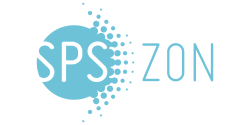 Casuïstiekbespreking d.d. 17 juni 2019Locatie : UM, Universiteitssingel 50 Maastricht, Groene ZaalProgramma18:00 – 18.30 uur : Ontvangst met broodjes 18:30 – 19.30 uur : Presentatie door dr. I. Witters, gynaecoloog MUMC+ en drs. E. Sluijsmans,                                    physician assistant Prenatale Screening & Diagnostiek MUMC+ 		       Echoscopie, counseling en follow-up over:Afwezig / hypoplast neusbotMilde Ventriculomegalie Verdikte nekstreekKort humerus , femur ARSA, PRUV19:30 – 20.00 uur : pauze 20.00 – 21.00 uur : Presentatie door dr. I. Witters, gynaecoloog MUMC+ en drs. E. Sluijsmans,                                            physician assistant Prenatale Screening & Diagnostiek MUMC+:Echodense darmen: wat is dens en wat niet, waar let je opEchodense darmen: counseling op prenatale diagnostiekPresentatie door dr. V. van der Schoot, klinisch geneticus in opleiding:Echodense darmen: counseling klinische genetica